Maand IDENTIFICATIE VAN DE ZORGGEBRUIKERNaam: Voornaam:	        Nummer Rijksregister:   .   .   -    .  Effectieve verblijfsplaats: 	Straat en nr. 			Postcode en gemeente Klever verzekeringsinstelling:GEGEVENS BETREFFENDE DE TOEGESTANE REVALIDATIEVERSTREKKINGENNaam van de revalidatievoorziening: Adres van de revalidatievoorziening: 	Straat en nr. 					Postcode en gemeente Datum en referenties van het akkoord van de verzekeringsinstelling: Inhoud van het akkoord: Verstrekkingen:		Frequentie van de verstrekkingen:	 /week/maandGEZ-2020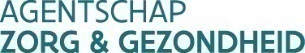 Afdeling Gespecialiseerde ZorgKoning Albert II-laan 35 bus 33, 1030 BRUSSELwww.zorg-en-gezondheid.beAfdeling Gespecialiseerde ZorgKoning Albert II-laan 35 bus 33, 1030 BRUSSELwww.zorg-en-gezondheid.be Staat van Reiskosten per geïndividualiseerd vervoermiddel aangepast aan de handicap Staat van Reiskosten per geïndividualiseerd vervoermiddel aangepast aan de handicap Staat van Reiskosten per geïndividualiseerd vervoermiddel aangepast aan de handicapIN TE VULLEN DOOR DE REVALIDATIEVOORZIENINGIN TE VULLEN DOOR DE REVALIDATIEVOORZIENINGIN TE VULLEN DOOR DE REVALIDATIEVOORZIENINGIN TE VULLEN DOOR DE ORGANISATOR VAN HET GEÏNDIVIDUALISEERD VERVOER AANGEPAST AAN DE HANDICAPIN TE VULLEN DOOR DE ORGANISATOR VAN HET GEÏNDIVIDUALISEERD VERVOER AANGEPAST AAN DE HANDICAPIN TE VULLEN DOOR DE ORGANISATOR VAN HET GEÏNDIVIDUALISEERD VERVOER AANGEPAST AAN DE HANDICAPIN TE VULLEN DOOR DE ORGANISATOR VAN HET GEÏNDIVIDUALISEERD VERVOER AANGEPAST AAN DE HANDICAPIN TE VULLEN DOOR DE ORGANISATOR VAN HET GEÏNDIVIDUALISEERD VERVOER AANGEPAST AAN DE HANDICAPDatum van de verrichte prestatiePseudocode-nummer van de verrichte prestatieBetrekkelijke verstrekkingDe zorggebruiker was de enige passagier van het voertuigDe zorggebruiker was de enige passagier van het voertuigDe zorggebruiker was één van de passagiers van het voertuigDe zorggebruiker was één van de passagiers van het voertuigDe zorggebruiker was één van de passagiers van het voertuigReëel afgelegde km heen en/of terugVOORBEHOUDEN AAN DE VI: bedrag van de tussenkomstOfficiële afstand heen en/of terugAantal patiënten per ritVOORBEHOUDEN AAN DE VI: bedrag van de tussenkomstVASTGESTELD BEDRAG VAN TUSSENKOMST:Per km        EUR.VASTGESTELD BEDRAG VAN TUSSENKOMST:Per km        EUR.VASTGESTELD BEDRAG VAN TUSSENKOMST:Per km        EUR.TOTAAL BEDRAG VAN TUSSENKOMSTTOTAAL BEDRAG VAN TUSSENKOMSTTOTAAL BEDRAG VAN TUSSENKOMSTIk bevestig op mijn eer dat de opgegeven prestaties op de gegeven data in de aangegeven revalidatievoorziening verstrekt zijn.Identificatie, datum en handtekening van de verantwoordelijke van de revalidatievoorzieningIk ondergetekende, Verantwoordelijke van het vervoerbedrijf Bevestig hierbij op mijn eer dat bovenvermelde gegevens juist en volledig zijn. Zij zijn gebaseerd op deze vermeld in het eigen register van het voertuig. In dat register staan voor elke rit vermeld: vertrekplaats, uur van vertrek, bestemming, uur van aankomst, identificatie van alle passagiers inclusief hun effectieve verblijfplaats. Dit door elke passagier na iedere rit ondertekende register, houd ik ter beschikking van de bevoegde instanties. Identificatie, datum en handtekening van de verantwoordelijke van het vervoerbedrijf: